Apstiprinu
Daugavpils pilsētas  pašvaldības iestādes “ Komunālās saimniecības pārvalde” vadītājs                                                                                     _____personiskais paraksts_____A.Pudāns       Daugavpilī, 2018.gada 26.aprīlīDaugavpils pilsētas pašvaldības iestāde „Komunālās saimniecības pārvalde” uzaicina potenciālos pretendentus uz divu līgumu piešķiršanas tiesībām Piestātnes ar pieejas laipu izgatavošana un uzstādīšana  Daugavas upes krastā Daugavpils Cietokšņa rajonā rekreācijas iespēju  uzlabošanas vajadzībāmID Nr.DPPI KSP N 2018/30NUzaicinājuma pamatojums: Publisko iepirkumu likuma 11.panta sestā daļa, ja  kopējā paredzamā līgumcena ir mazāka par 20 000 euro publiskiem būvdarbu līgumiem un mazāka par  10 000 euro publiskiem pakalpojumu līgumiem, tad pasūtītājs ir tiesīgs nepiemērot šo likumu. Sludinājums tiek publicēts pēc brīvprātības principa izpildot likuma “Par valsts un pašvaldību finanšu līdzekļu un mantas izšķērdēšanas novēršanu” prasības.Pasūtītājs: 3.Paredzamā līgumcena: līdz EUR 3 300,00 bez PVN.4.Tehniskā specifikācija: pielikums Nr.2.5.Līguma izpildes termiņš līdz 2018.gada 08.jūnijam.                6.  Nosacījumi dalībai iepirkuma procedūrā:       6.1. Pasūtītājs izslēdz pretendentu no dalības procedūrā jebkurā no šādiem gadījumiem:      1)pasludināts pretendenta maksātnespējas process (izņemot gadījumu, kad maksātnespējas procesā tiek          piemērots uz parādnieka maksātspējas atjaunošanu vērsts pasākumu kopums), apturēta tā saimnieciskā         darbība vai pretendents tiek likvidēts;                   2) pretendentam Latvijā vai valstī, kurā tas reģistrēts vai kurā atrodas tā pastāvīgā dzīvesvieta, ir nodokļu                        parādi, tajā skaitā valsts sociālās apdrošināšanas obligāto iemaksu parādi, kas kopsummā kādā no valstīm                        pārsniedz 150 euro;     3)nav iesniegti kādi no 7.punktā pieprasītiem dokumentiem.7. Pretendenta iesniedzamie dokumenti:Pretendenta pieteikums dalībai aptaujā, kas sagatavots atbilstoši 1. pielikumā norādītajai formai.Dokuments, tā kopija vai Uzņēmumu reģistra izziņa par Pretendenta likumiskā pārstāvja vai pilnvarotās personas pilnvarojumu  parakstīt iesniegto piedāvājumu un slēgt iepirkumu līgumu. Ja iepirkumu līgumu parakstīs cita persona, jāpievieno attiecīgs šīs personas pilnvarojums.7.3.Latvijas Republikas Uzņēmuma reģistra vai līdzvērtīgas iestādes citā valstī izsniegtas reģistrācijas apliecība vai izziņa, kas apliecina, ka Pretendents reģistrēts likumā noteiktajā kārtībā (kopija). Ja piedāvājumu iesniedz piegādātāju apvienība, tad visu uzrādīto apvienības dalībnieku komersanta reģistrācijas apliecību kopijas. Par Latvijā reģistrētu pretendentu informācijas tiks iegūta no Latvijas Republikas Uznēmumu reģistra.7.4.Apliecinājums, ka Pretendentam ir pieejams personāls, instrumenti, iekārtas un tehniskais aprīkojums, kas pretendentam būs nepieciešams iepirkuma līguma izpildei atbilstoši visām tehniskās specifikācijās minētajām prasībām.        7.5.Finanšu piedāvājums, kas sagatavots atbilstoši 3. pielikumā norādītajai formai.         Papildus „Finanšu piedāvājumam” piestādīt Tāmi, kas sagatavota ievērojot 2.pielikumu ″Tehniskā        specifikācija″.8.Piedāvājums jāievieto slēgtā aploksnē vai cita veida necaurspīdīgā iepakojumā (kastē vai tml.) tā, lai tajā iekļautā informācija nebūtu redzama un pieejama līdz piedāvājumu atvēršanas brīdim. 8.1. Uz aploksnes (iepakojuma) jānorāda:8.1.1. Pretendenta nosaukums un adrese;8.1.2.Pasūtītāja nosaukums un adrese, Uzaicinājuma identifikācijas numurs ID Nr.DPPI KSP 2018/30N.       8.1.3.norāde „Neatvērt pirms piedāvājumu atvēršanas sanāksmes”.9. Piedāvājuma izvērtēšanas kritēriji – piedāvājums ar viszemāko cenu. Pasūtītājs no atbilstošajiem piedāvājumiem izvēlas piedāvājumu ar viszemāko cenu un attiecīgo Pretendentu atzīst par uzvarētāju. 10.Pasūtītājs 2 (divu) darbdienu laikā pēc lēmuma pieņemšanas ievieto lēmumu Daugavpils pašvaldības mājas lapā www.daugavpils.lv.11.Piedāvājums iesniedzams līdz 2018.gada 03.maijam plkst.11.00 pēc adreses Daugavpils pilsētas pašvaldības iestādē „Komunālās saimniecības pārvalde”, Saules ielā 5A, Daugavpilī,  2.stāvā, 223.kab.(juristei).15.Pielikumi:Pielikums Nr.1. Pieteikums.Pielikums Nr.2. Tehniskā specifikācija.Pielikums Nr.3. Finanšu piedāvājuma veidnePielikums nr.1PIETEIKUMS PAR PIEDALĪŠANOS APTAUJĀ                                                                                                   Daugavpils pilsētas pašvaldības iestādei „Komunālās saimniecības pārvalde”,                                                                                                                                                                                                                                                                                                                                                  Saules iela 5A, DaugavpilsPiestātnes ar pieejas laipu izgatavošana un uzstādīšana  Daugavas upes krastā Daugavpils Cietokšņa rajonā rekreācijas iespēju  uzlabošanas vajadzībāmID Nr.DPPI KSP N 2018/30NPretendents [pretendenta nosaukums], reģ. Nr. [reģistrācijas numurs], [adrese], tā [personas, kas paraksta, pilnvarojums, amats, vārds, uzvārds] personā, ar šā pieteikuma iesniegšanu: 1.piesakās piedalīties aptaujā;2.apņemas ievērot uzaicinājuma  prasības;3.apņemas (ja Pasūtītājs izvēlējies šo piedāvājumu) slēgt līgumu un izpildīt visus līguma pamatnosacījumus;4.apliecina, ka ir iesniedzis tikai patiesu informāciju.* Pretendenta vai tā pilnvarotās personas vārds, uzvārdsPielikums nr.2  TEHNISKĀ SPECIFIKĀCIJATEHNISKĀ SPECIFIKĀCIJAPiestātnes ar pieejas laipu izgatavošana un uzstādīšana  Daugavas upes krastā Daugavpils Cietokšņa rajonā rekreācijas iespēju  uzlabošanas vajadzībām1. Darba uzdevums:Veikt piestātnes ar pieejas laipu izgatavošanu un uzstādīšanu Pasūtītāja norādītajā adresē.2. Darba apjomi:3. Izgatavojamo un uztādāmo preču tehniskās un piegādes prasības:Piestātnei ir jāsastāv no četriem savstarpēji savienotiem pontoniem (pontona izmērs 3000 mm x 3000 mm; pontona laukuma platība 9 m2; viena pontona kravnesība ne mazāka kā 1300 kg);Piestātnes konstrukcijai jābūt izgatavotai no šādiem pamatkomponentiem – tereses dēļu grīdas klājs, krāsots metāla karkass, cilindriski dubultsienu plastmasas pontoni vismaz 400 mm diametrā ar aizmetinātiem galiem; Pontonu moduļiem ir jābūt savstarpēji maināmiem vietām un savienojamiem;Pieejas laipas metāla karkasa izmēram jābūt ne mazākam kā 1500 x 2000 mm;Pieejas laipas konstrukcijai ir jābūt izgatavotai no koka materiāla, kurš apstrādāts ar antiseptiķi;Izpildītājam ir jānodrošina izgatavojamo un uzstādāmo pontonu moduļu funkcionēšanai nepieciešamie papildelementi (kronšteini, tauvas, stiprinājumi, enkuri u.c.) tādā daudzumā un kvalitātē, lai piestātni ar pieejas laipu varētu uzstādīt un nostiprināt Daugavas upes krastā. 4. Speciālās prasības:Gadījumā, ja Pasūtītājam rodas šaubas par piegādāto preču atbilstību noslēgtā līguma prasībām, tehniskajai specifikācijai, vai tās kvalitāti, Pasūtītājs ir tiesīgs pieaicināt neatkarīgu ekspertu un negatīva vērtējuma gadījumā preces noraidīt un atgriezt Piegādātājam. Izmaksas, kas rodas eksperta vērtējuma rezultātā saistībā ar preču noraidīšanu un atgriešanu, ir jāsedz preču Piegādātājam;Piegādātājam jānodrošina preču garantijas termiņš - divi gadi no to piegādes un uzstādīšanas dienas.5. Izgatavojamās piestātnes vizuālais risinājums:Pontona piestātnei jāatbilst šajā paraugattēlā norādītajam vizuālajam risinājumam: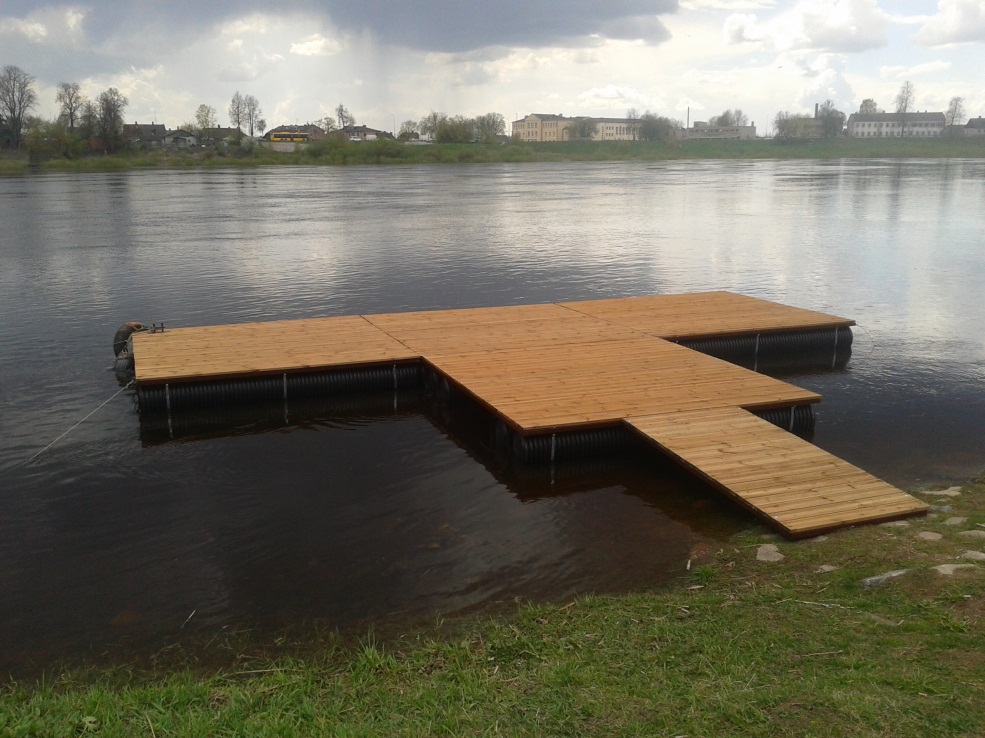  6. Darbu izpildes termiņš: Līdz 2018.gada 8.jūnijam.Sastādīja:Daugavpils pilsētas pašvaldības iestādes „Komunālās saimniecības pārvalde” vides inženieris                                                                          K.LaizānsSaskaņoja:Daugavpils pilsētas pašvaldības iestādes „Komunālās saimniecības pārvalde” tehniskais direktors                                                                    T.Binders Pielikums nr.3FINANŠU PIEDĀVĀJUMSPiedāvājam veikt  Piestātnes ar pieejas laipu izgatavošanu un uzstādīšanu  Daugavas upes krastā Daugavpils Cietokšņa rajonā rekreācijas iespēju  uzlabošanas vajadzībām  saskaņā ar 2018.gada 26.aprīļa uzaicinājuma nosacījumiem par piedāvājuma cenu: Mēs apliecinām piedāvājumā sniegto ziņu patiesumu un precizitāti.Ar šo mēs apstiprinām, ka esam iepazinušies ar uzaicinājuma „Piestātnes ar pieejas laipu izgatavošana un uzstādīšana  Daugavas upes krastā Daugavpils Cietokšņa rajonā rekreācijas iespēju  uzlabošanas vajadzībām” ID Nr.DPPI KSP N 2018/30N  nosacījumiem un tam pievienoto dokumentāciju, mēs garantējam sniegto ziņu patiesumu un precizitāti. Apņemamies (ja Pasūtītājs izvēlēsies šo piedāvājumu) slēgt iepirkuma līgumu un izpildīt visus līguma nosacījumus.Mēs piekrītam visām uzaicinājumā izvirzītajām prasībām. Pasūtītāja nosaukumsDaugavpils pilsētas pašvaldības iestāde „Komunālās saimniecības pārvalde”Daugavpils pilsētas pašvaldības iestāde „Komunālās saimniecības pārvalde”AdreseSaules iela 5a, , LV-5401Saules iela 5a, , LV-5401Reģ.Nr.9000954785290009547852Kontaktpersona Kaspars LaizānsKaspars LaizānsTālruņa numrs 65476480, mob.29605014 ( Tehniskajos jautājumos), juridiskajos 65476474 65476480, mob.29605014 ( Tehniskajos jautājumos), juridiskajos 65476474Faksa Nr.6547631865476318Darba laiksPirmdienaNo 08.00 līdz 12.00 un no 13.00 līdz 18.00Darba laiksOtrdiena, Trešdiena, CeturtdienaNo 08.00 līdz 12.00 un no 13.00 līdz 17.00Darba laiksPiektdienaNo 08.00 līdz 12.00 un no 13.00 līdz 16.00PretendentsReģistrācijas Nr. Adrese:KontaktpersonaKontaktpersonas tālr./fakss, e-pastsBankas nosaukums, filiāleBankas kodsNorēķinu kontsVārds, uzvārds*AmatsParakstsDatumsZīmogsNr. p.k.Izgatavojamās un uztādāmās preces veidsMērvienībaDaudzums1.Piestātne ar pieejas laipukomplekts1Kam:Daugavpils pilsētas pašvaldības iestādei „Komunālās saimniecības pārvalde”, Saules ielā 5A, Daugavpils, LV-5401, LatvijaPretendents vai piegādātāju apvienība:Adrese:Kontaktpersona, tās tālrunis, fakss un e-pasts:Datums:Pretendents vai piegādātāju apvienība Bankas rekvizīti:Cena EUR bez PVN (cipariem un vārdiem)Pretendenta pārstāvis:                 (amats, paraksts, vārds, uzvārds, zīmogs)